Pesterzsébet, 2022. augusztus 14.Takaró Tamás Dániel, lelkipásztorJézusképünkAlapige: Lukács 7; 36-50„Egy farizeus arra kérte őt, hogy egyék vele. Be is ment a farizeus házába, és asztalhoz telepedett. Egy bűnös asszony pedig, aki abban a városban élt, megtudta, hogy asztalhoz telepedett a farizeus házában, kenetet hozott egy alabástromtartóban. Megállt mögötte a lábánál sírva, és könnyeivel kezdte öntözni a lábát, és hajával törölte meg; csókolgatta a lábát, és megkente kenettel. Amikor pedig látta ezt az a farizeus, aki meghívta őt, ezt mondta magában: „Ha ő volna ama próféta, tudná, ki ez, és tudná, hogy ez az asszony, aki hozzáér: bűnös.” Ekkor megszólalt Jézus, és ezt mondta neki: „Simon, van valami mondanivalóm neked.” Ő pedig így szólt: „Mester, mondd!” Erre ezt mondta Jézus: „Egy hitelezőnek volt két adósa: az egyik ötszáz dénárral tartozott neki, a másik ötvennel. Mivel nem volt miből megadniuk, mind a kettőnek elengedte. Közülük vajon melyikük szereti őt jobban?” Simon így válaszolt: „Úgy gondolom, hogy az, akinek többet engedett el.” Ő pedig ezt mondta neki: „Helyesen ítéltél” - és az asszony felé fordulva beszélt tovább Simonhoz: „Látod, ezt az asszonyt? Bejöttem a házadba: vizet lábamra nem adtál, ő pedig könnyeivel öntözte lábamat, és hajával törölte meg. Te nem csókoltál meg, ő pedig mióta bejöttem, nem szűnt meg csókolni a lábamat. Te nem kented meg olajjal a fejemet, ő pedig kenettel kente meg a lábamat. Ezért mondom neked: neki sok bűne bocsáttatott meg, hiszen nagyon szeretett. Akinek pedig kevés bocsáttatik meg, kevésbé szeret.” Az asszonynak pedig ezt mondta: „Megbocsáttattak a te bűneid.”Az asztalnál ülők erre kezdték kérdezgetni egymás között: „Kicsoda ez, aki a bűnöket is megbocsátja?” Ő pedig így szólt az asszonyhoz: „A te hited megtartott téged, menj el békességgel!”Kedves Testvérek! Augusztus első hetében zajlott felnőtt ifjúságunk nyári tábora. A délelőtti előadások egyikén előkerült az emberben élő Istenről alkotott kép milyenségének kérdése. Milyen is a mi istenképünk? Vajon Isten olyan, mint ahogyan én rá gondolok? Amilyennek elképzelem őt magamban? Sokakban hamis, torz kép él Istenről.Vannak, akik egy haragvó, megközelíthetetlen, félelmetes Istent látnak benne. Olyan úrnak hiszik Istent, aki a rosszért rosszal fizet, és örökké büntet. Isten olyan, számukra, mint egy igazságos bíró, aki ha vétekezem, nem ad felmentést, hanem kíméltlenül elítél. Azonban torz az az istenkép is, amelyik csak a mindent megbocsájtó Istent képes látni. Sokan úgy gondolkoznak, igen-igen bűnös vagyok, mint mindenki más is, de mert Isten jó, úgyis megbocsájt nekem. Nagyjából úgy élhetek, ahogy nekem tetszik, azt tehetem mindenemmel, amit akarok, mert Isten jóságába ez úgyis belefér. Legfeljebb bocsánatot kérek, ha úgy érzem szükséges. Sokak számára Isten olyan, mint egy minden vétket elnéző, elengedő, jóságos nagypapa. Azonban mindkét istenkép téves, mert nem a Szentírás teljes kijelentésére, hanem emberi vágyakra, reményekre, vagy éppen félelemre épül.Testvérek, azt gondolom, hogy hasonlóan vagyunk Jézus Krisztus személyével kapcsolatban is. Ha a mi református templomos népünk jézusképét vizsgálnánk meg, kiderülne, hogy egymástól menyire különböznek a látások, elgondolások arról, hogy ki ő és milyen. Félő, hogy sokakban egy hamis Jézuskép él, amely nem egyezik azzal, akinek Ő kijelenti magát. Vajon mitől függ az, hogy valaki jól látja-e Jézust? Azaz annak, aki Ő valójában? Keresztyén életünk döntően fontos kérdése ez: kinek látom, hiszem és vallom Jézust.Testvérek, Simon farizeus számára Jézus egy érdekes személyiség, egy nagy tudású és tekintélyű tanító volt. Simon vágyott beszélgetni Jézussal, szeretett volna személyéről és tanításáról minél többet megtudni. Simon maga is a zsidó társadalom tanult és megbecsült embere volt. Sok mindent hallott Jézusról és vegyes érzései voltak vele kapcsolatban. Tudta, hogy Jézus vándortanító, akire sokan figyelnek, akit sokan követnek, de azt is tudta, hogy nem volt hivatalos papi vagy farizeusi iskolája. Ennek ellenére udvariasan Mesternek szólította. Úgy gondolta, hogy ő tisztelte meg Jézust azzal, hogy vendégül látta. Ő gyakorolt gesztust, hogy az asztalához ültette. Azonban sok mindent elmulasztott, ami egy neves vendégnek kijárt. Amikor Izraelben előkelő vendég érkezett egy házhoz, akkor a házigazda elébe sietett és testvéri csókkal köszöntötte. Ha Simon Jézust valóban rabbinak, mesternek tartotta volna, akkor ezt kellett volna tennie vele, de nem tette. A házba belépés alkalmával a házigazda levette a vendég saruját és gondoskodott számára langyos vízről, amivel valamelyik háziszolga megmosta a vendég lábát. Ezt a figyelmességet is elmulasztotta. Az előkelő vendéget meghintették illatos olajjal. Simon Jézus esetében ezt sem tartotta fontosnak. Egyfelől barátságos és alázatos volt Jézus iránt, másfelől lekezelte, és a saját elgondolása szerint fogadta őt.Simon különös dolgokat hallott Jézus felől, tudta, hogy sokan hallgatják és követik őt, azonban neki esze ágában sem volt. Belső világában, lelkében, semmi köze nem volt Jézushoz. Simon tettei arról árulkodtak, hogy Jézussal való barátkozása inkább intellektuális jellegű, inkább csak szavakban, mint tettekben realizálódik. Simon a maga választotta úton akart Jézus közelébe lenni, amikor ideje ezt engedte, ahogy érdeke kívánta, és ahogy neki kényelmes volt. Testvérek, sokan gondolkoznak Jézusról Simonhoz hasonlóan. Amolyan kultúr keresztyénként meghallgatják Jézus tanítását egy-egy igehirdetésben. Arról véleményt alkotnak. Elolvassák a Bibliában a róla szóló evangéliumot, vagy egy róla szóló könyvet vagy internetes bejegyzést. Kialakítanak róla egy képet magukban. Azonban Jézus személyes életüket nem befolyásolja. Amikor úgy érzik, - különösen, ha baj van -, vagy érdekük úgy kívánja, akkor a közelébe mennek, de komolyan nem akarnak elköteleződni iránta. A XXI. században az internet rengeteg követésre kívánatos, izgalmas emberről dob fel képet, videót, kisfilmet az emberek számára. Követhetünk celebeket, youtubereket, de néhány kattintással olvashatunk letűnt korok tanítóitól is. Ezek közül egy érdekes személy lehet Jézus is. De adott esetben más vallások mesterei vagy istenei is. Mi sem könnyebb korunkban egy ilyen miliőben, sajátos elgondolások mentén megélni a hitéletet is. Ma egyre többen, - hasonlóan mint 2000 éve Simon farizeus -, a maguk választotta úton akarnak Jézus közelében lenni, amikor és ahogy ők gondolják, és ahogy nekik kényelmes. És az egyháztól is azt várják, hogy igényeikhez igazodjon.Testvérek, a bűnös nő egészen másként közelített Jézushoz, mint Simon. Amikor meghallotta, hogy Jézus a városban van, sietve megkereste őt. Belépve Simon házába, nem is mert az Úr elé állni, hanem mint a korabeli rabszolgák, egy szó nélkül odaroskadt Jézus lábaihoz és könnyeivel kezdte lábait öntözi, csókolgatni, hajával szárította, aztán megkente drága kenettel. Néma vallomása arról beszélt, hogy kinek látta Jézust és kinek látta önmagát. Önmagát egy elrontott életű, a dolgokat maga körül tönkre tevő, bűnös embernek. Magát Isten irgalmára és bocsánatára méltatlannak tartotta, aki azonban mégis bízott Jézus szeretetében. Ez az asszony egy kimondott szó nélkül tartott bűnbánatot. Helyette a tettei beszéltek arról, ami a lelkében lejátszódott. Magát Isten bocsánatra szoruló embernek látta, Jézust bűnbocsátó Úrnak. S mint egy király előtt, bánva bűneit sírva hódolt, szavak nélkül kérte és kapta meg Isten bocsánatát. Jézus iránt érzett hálája és szeretete, mint az általa hozott drága illatos kenet betöltötte Simon farizeus házát. A külső szemlélők számára láthatatlanul, mégis valóságosan megtisztult ez a nő. Új életet kapott Jézustól.A farizeus megbotránkozott. „Ha ő volna ama próféta, tudná, ki ez, és tudná, hogy ez az asszony, aki hozzáér: bűnös.” Jézus irgalma azonnal felszínre hozta Simonból azt, ami szívében volt: jogosnak vélt kritikát, ítélet, értetlenséget. Felszínre hozta torz istenképét, amely szerint le kellett volna súlytani a bűnös nőre, nem pedig megbocsátani neki.Jézus Simonnak ekkor egy kis történetet adott elő: „Egy hitelezőnek volt két adósa: az egyik ötszáz dénárral tartozott neki, a másik ötvennel. Mivel nem volt miből megadniuk, mind a kettőnek elengedte. Közülük vajon melyikük szereti őt jobban?” Simon így válaszolt: „Úgy gondolom, hogy az, akinek többet engedett el.” Ő pedig ezt mondta neki: „Helyesen ítéltél”  Simonnak jól esett Jézus dicsérete, azonban a folytatás meglepte, mert Jézus rá kezdte alkalmazni a kis történetet. Azt akarta megértetni vele, hogy a szeretet éppen akkora egy ember szívében, amekkora a bűnbocsánat, amit valakitől kapott. Akinek sok bocsáttatott meg, az hálásabb érte. Akinek sok adósságot engedtek el, az jobban örül, mint az, akinek kevés töröltetett el. A szeretet tehát a megbocsátással egyenes arányban nagy vagy kicsi. Simon értelmiségi ember volt, ma úgy mondanánk diplomás, magasan képzett, mégsem értette jól Jézust. Mert az nem oklevél kérdése! Figyelj csak Simon, a példázatban két adós szerepel. Nincs ember, akinek ne volna nagy tartozása Istennél. Csak az egyiké több, a másiké kevesebb. De mindkettő tartozik, és nem fizetheti ki adósságát Istennek. Isten bocsánatát csak Jézustól lehet megkapni, belé vetett hit által. Ez az asszony bánta a bűneit és bocsánatot nyert. S mert sok bűne bocsáttatott meg nagyon szeret engem. De neked is van ám Isten felé bűn tartozásod, érted ezt?És az asszony felé fordulva beszélt tovább Simonhoz: „Látod, ezt az asszonyt? „Bejöttem a házadba: vizet lábamra nem adtál, ő pedig könnyeivel öntözte lábamat, és hajával törölte meg. Te nem csókoltál meg, ő pedig mióta bejöttem, nem szűnt meg csókolni a lábamat. Te nem kented meg olajjal a fejemet, ő pedig kenettel kente meg a lábamat. Ezért mondom neked: neki sok bűne bocsáttatott meg, hiszen nagyon szeretett. Akinek pedig kevés bocsáttatik meg, kevésbé szeret.” Testvérek, csak aki rájött, hogy Krisztus a kárhozattól mentette meg őt, az tud hálás lenni a megváltásért. Amíg ott tart valaki, ahol Simon farizeus, hogy csak másokban ismeri fel a bűnt, magát pedig jó, kegyes embernek tartja, addig ugyan miért legyen hálás Krisztusnak és miért szeresse? Aki azonban nagy kegyelmet kapott, az nagyon hálás érte. „Az asszonynak pedig ezt mondta: „Megbocsáttattak a te bűneid.” Az asztalnál ülők erre kezdték kérdezgetni egymás között: „Kicsoda ez, aki a bűnöket is megbocsátja?” Ő pedig így szólt az asszonyhoz: „A te hited megtartott téged, menj el békességgel!”Jézusképünk alapvetően vagy olyan, mint Simoné, vagy olyan, mint a megtisztított asszonyé. A két kép közötti alapvető különbség az, hogy Simon szerint ő nem szorult rá Jézus segítségére és bocsánatára. A bűnös nő viszont világosan megértette, hogy Jézus bocsánatára szorult ember. Ameddig erre a felismerésre és hitre nem jut el valaki, addig tudhat sok mindent Istenről, Krisztusról, vallásról, erkölcsről, lehet sok tekintetben tiszteletre méltó ember, de a szívében nem lehet nagy szeretet és hála Isten iránt, mert addig, nincs, amiért legyen.A bűnös asszony Jézusképe igaz volt. Annak látta Jézust, aki Ő. Bűnbocsátó, kegyelmes Úrnak. De ehhez önmagát is jól kellett látnia: bűnbocsánatra szoruló embernek. Hogy a Jézusképed helyes-e, az attól is függ, hogy az önképed helyes-e, hogy úgy látod-e életedet, önmagadat, mint aki rászorulsz Jézus bocsánatára…Befejezem azzal, hogy Jézusnál nyitva van a kegyelem ajtaja. Az emberek gyakran becsukják szívük ajtaját azok előtt, akiknek múltjuk van, vagy akik a múltban fájdalmat okoztak nekik. Sokszor megtapasztalhattuk mi is, hogy az emberek nem adnak új lehetőséget, esélyt a másiknak, aki egyszer vétkezett ellenük. Eljátszotta a bizalmamat, mondjuk magunkban és bezárkózunk. Jézusnál, minden igazán megtérni akaró bűnös számára van lehetőség újrakezdeni mindent. Ugye Te is így ismered őt?A bűnök bocsánata nem a reménység tárgya, hanem a hálaadásé. Nem kiérdemelni kell, mert nem is lehet, csak megköszönni. Olyasmi, amit Krisztus már megszerzett, nekünk csak elfogadnunk kell! El kell hinnünk, hogy Istennek ama Báránya elvette a világ bűneit, a mieinket is. A tiédet is. Ha ezt teljes szívvel hiszed, akkor Jézus mondja neked: „A te hited megtartott téged, menj el békességgel!” Ámen!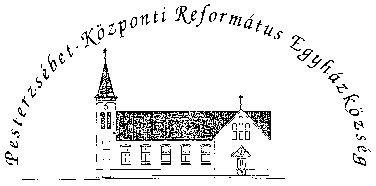 Pesterzsébet-Központi Református Egyházközség1204 Budapest, Ady E. u. 81.Tel/Fax: 283-0029www.pkre.hu   1893-2022